Загадки про диких птиц для детейОтгадай загадки по картинкам.Угадайте, что за птицаСкачет по дорожке?Словно кошки не боится —Собирает крошки,А потом на ветку — прыгИ чирикнет: «Чик-чирик!» 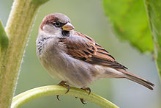 Как лиса среди зверей,Эта птица всех хитрей.Прячется в зеленых кронах,А зовут ее ... 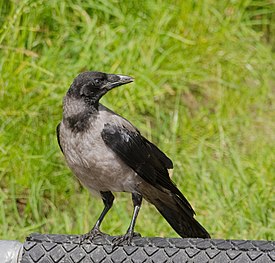 Кто присел на толстый сукИ стучит: тук-тук, тук-тук? 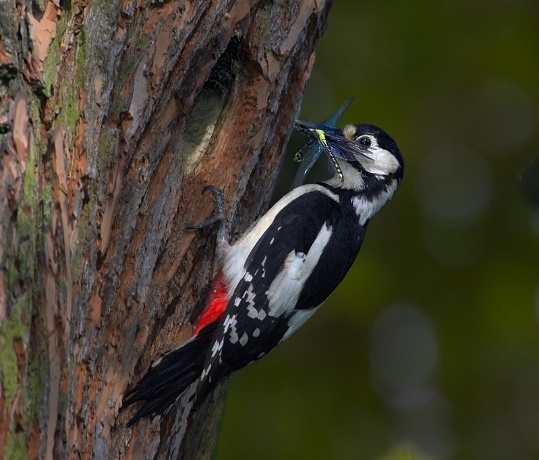 Угадай, какая птица —Бойкая, задорная,Ловкая, проворная?Звонко тенькает: «Тень, тень!Как хорош весенний день!» 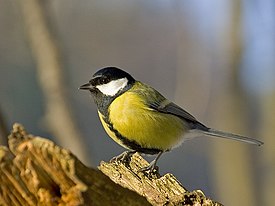 Кто летает, кто стрекочет —Рассказать нам новость хочет? 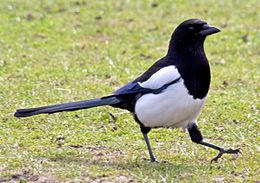 Что за птицаМороза не боится?Хоть снега лежат везде,У нее птенцы в гнезде. 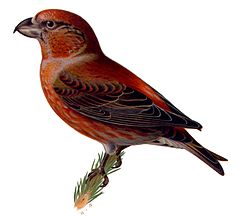 Грудка ярче, чем заря,У кого? 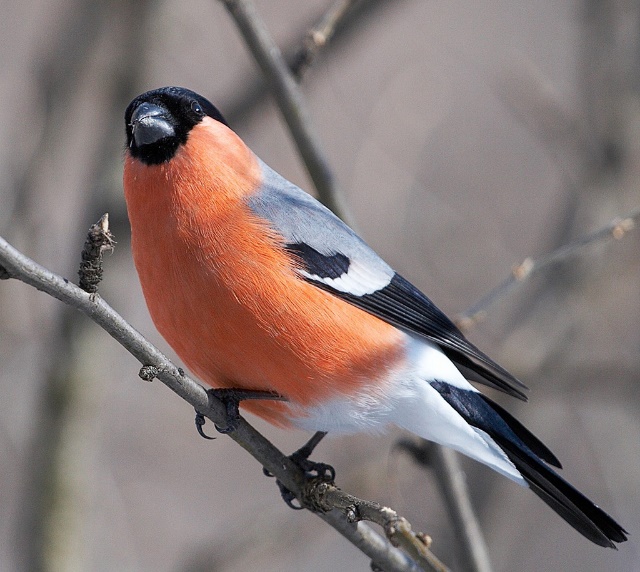 Северные гостиКлюют рябины грозди,Так нарядны и ярки,На головках — хохолки! 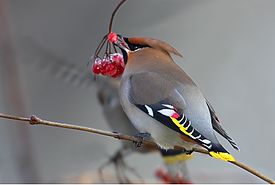 Маленький певец леснойЛучше всех поет весной! 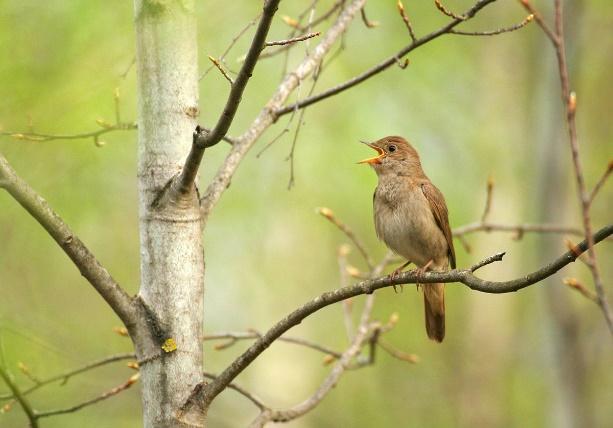 Кто по тропочке идетБыстрыми шажками,Длинным хвостиком трясет?Догадайтесь сами! 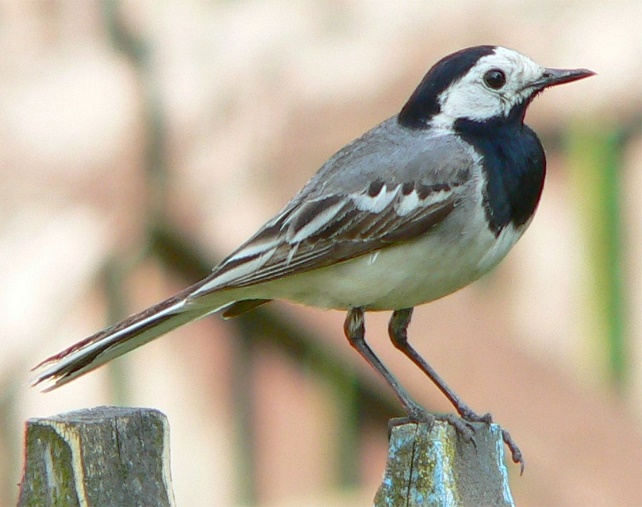 Кто летает темной ночьюИ схватить мышонка хочет? (Сова)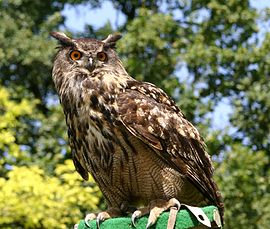 Мы в скворечнике живем,Песни звонкие поем. 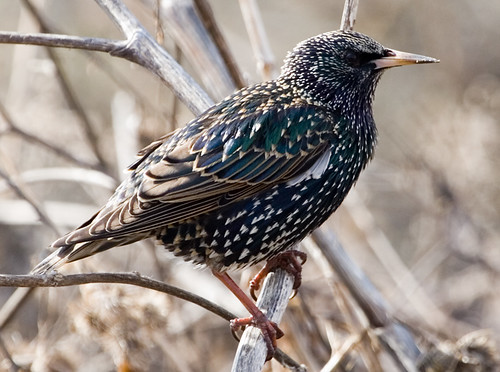 Эта птица никогдаДля птенцов не вьет гнезда. 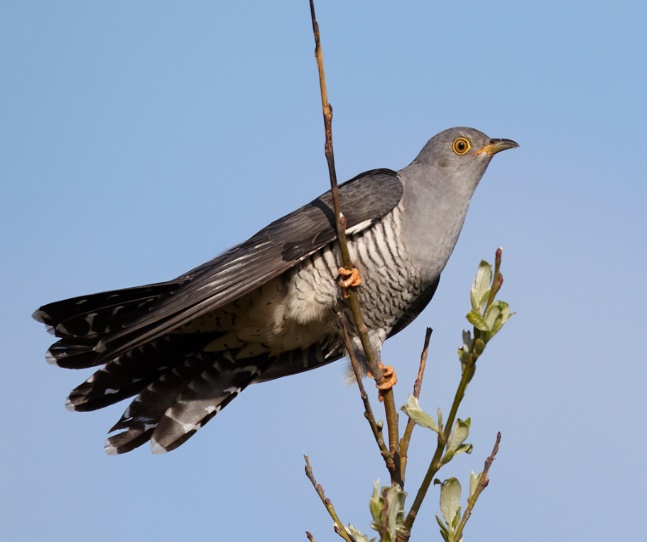 Над вешним привольем,Над широким полемРаздаются его трели,Словно нежный звук свирели. 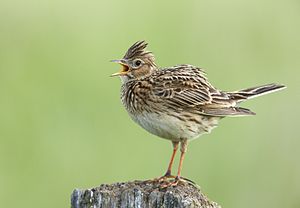 Под крышей я леплю гнездоИз комочков глины.Для птенчиков стелю на дноПуховую перину. 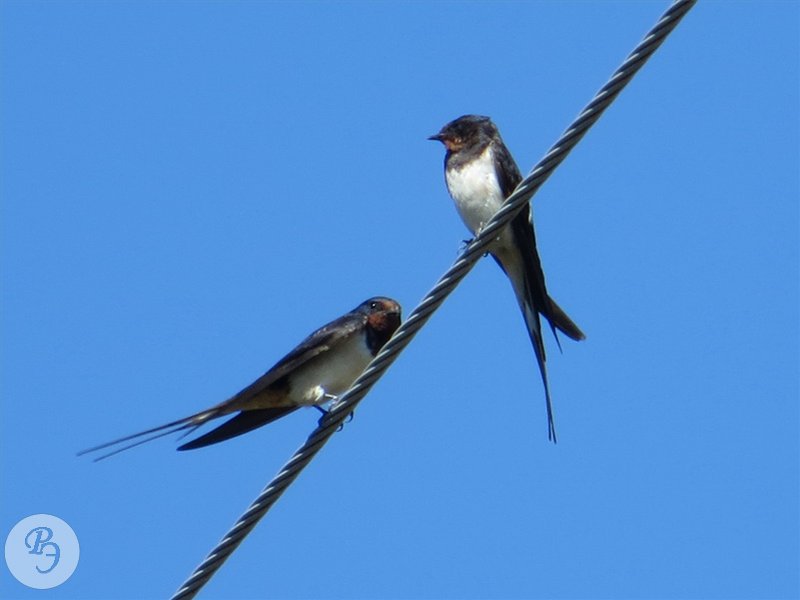 «Гуля-гуля, Гуля-гуля!» —Позовет меня бабуля.Нету бабушки добрей:Она кормит ... 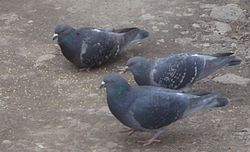 Птица декоративная,Смышленая, активная.Она умеет говоритьИ может нас развеселить. 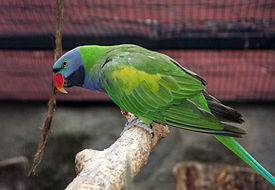 Дорогу к дому он найдетИ весточку нам принесет. 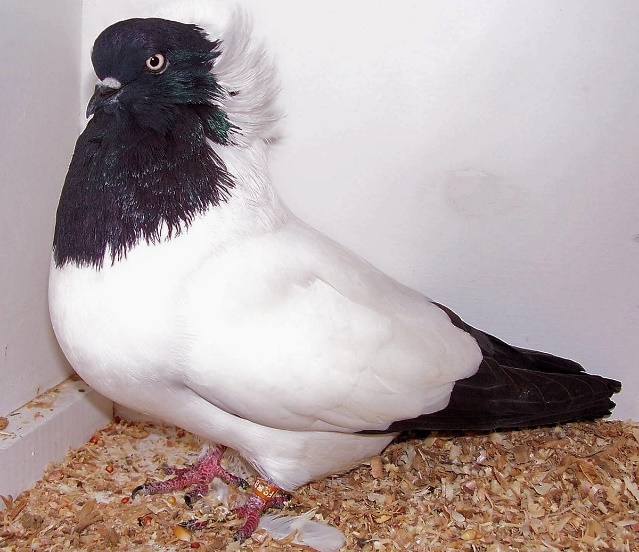 Желтая птичка,Птичка-невеличка.В клетке живет,Звонко поет,Овсянке подражает.Как птичку называют? 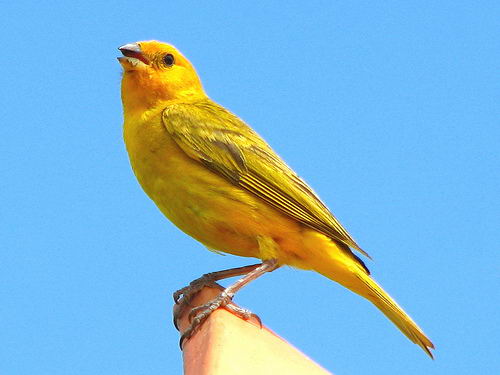 Щиплем травку на лугах,На зеленых берегах.Мы гогочем: га-га-га!Как красивы берега!Осенью, собравшись в стаи,В теплый край мы улетаем. 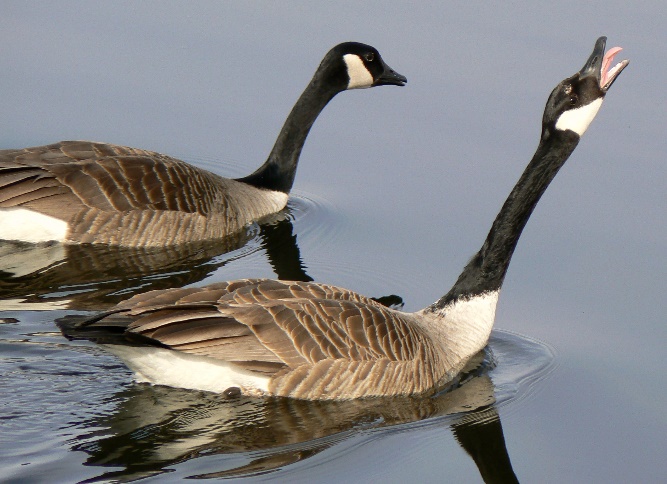 Она поет как соловей,Передник голубой на ней. 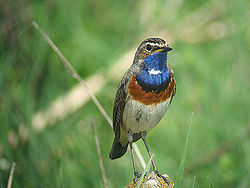 Полярная птица —Пухом гордится. 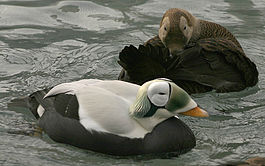 В тундре холодной зимойДует ветер ледяной.Птица в снег зароетсяИ снежком укроется. 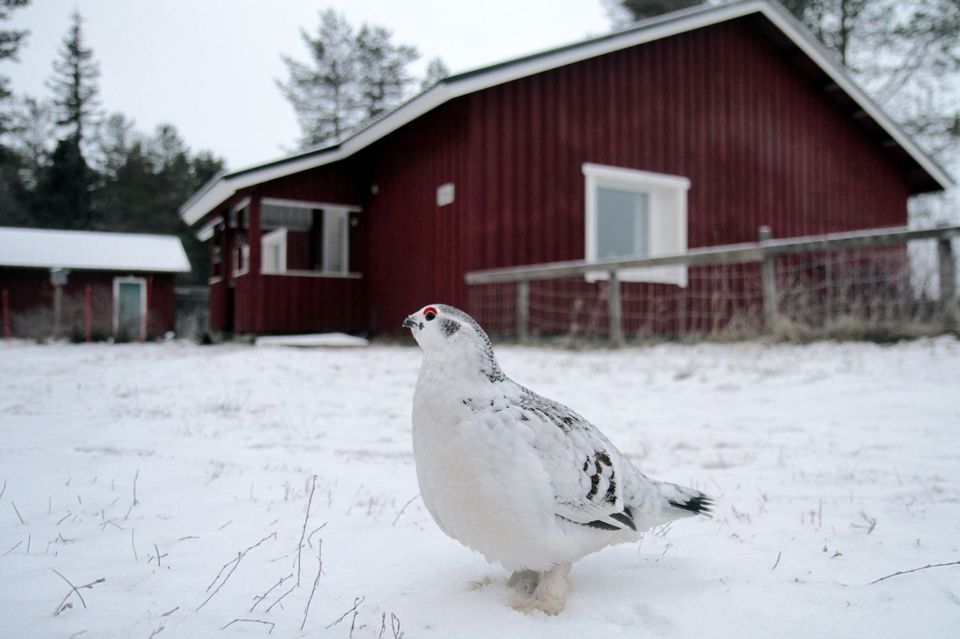 Когти остры, глаза зорки,Тонкий слух отменный.Если мышь услышит в норке,Схватит непременно.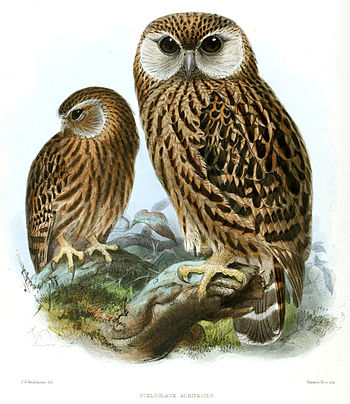 Рыбку поймай-ка,Быстрая ... 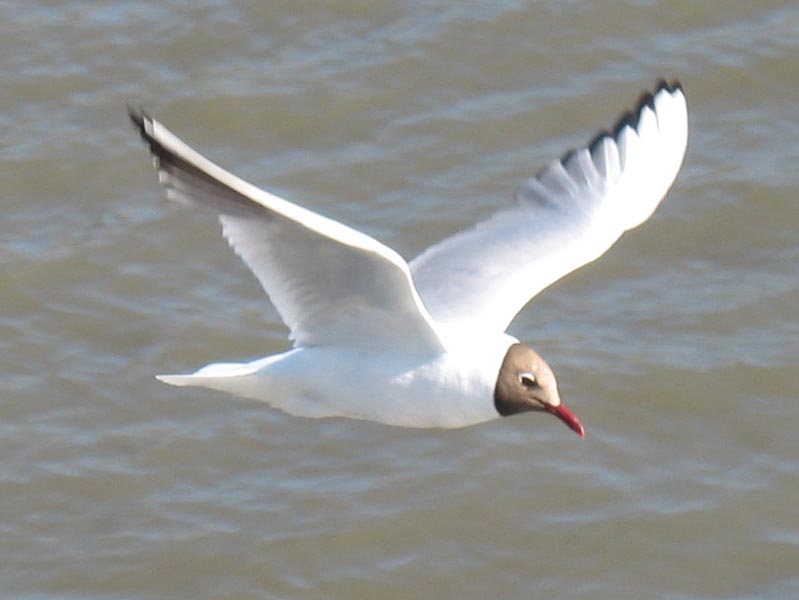 Птицы красивые,Будто из сказки,Перышки ихЧерно-белой окраски. 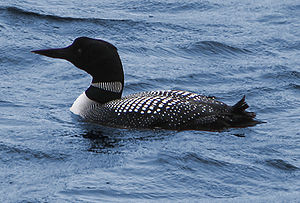 Он похож на петуха,Песенка его громка. 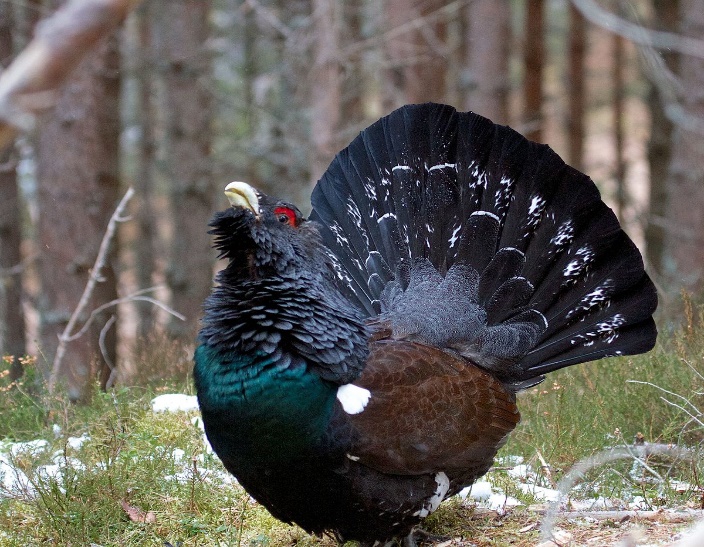 Ответы: воробей, ворона, дятел, синица, ворона, клест, снегирь, свиристель, соловей, трясогузка, сова, скворцы, кукушка, жаворонок, ласточка, голуби, попугай, голубь, канарейка, дикие гуси, варакушка, гага, белая куропатка, сова, чайка, гагары, глухарь. 